FICHA IDENTIFICACIÓN FONDEF I.T. 2020.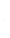 Título del proyectoDuración estimada  (meses)Tipo de Proyecto (Marcar según corresponda)Empresa o Institución Asociada 1 (Escribir frente al tipo de proyecto marcado)Empresa o Institución Asociada 2 (Escribir frente al tipo de proyecto marcado)Interés Publico (Requiere 1 Institución Mandante)Pre competitivo Investigador responsable (Indique: nombre, e-mail y anexo, Instituto y Facultad)Investigadores colaboradores y asociados(Indique: nombre, e-mail y anexo, Instituto y Facultad)Resumen del proyecto (Máximo 1 pág.)Describa de manera concisa el marco de desarrollo del proyecto previo y los logros  alcanzados, así como los aspectos que hayan quedado sin desarrollar en el proyecto finalizadoExplique por qué el problema u oportunidad debe abordarse mediante un proyecto de Investigación científica y tecnológica.Describa los resultados de producción esperados (máximo 3), poniendo énfasis en el nivel de desarrollo que se alcanzará en esta propuesta.